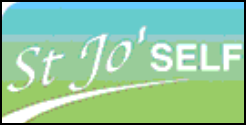 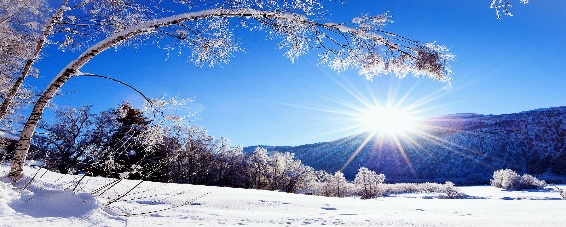                   Menu Centre St Joseph                   Menu Centre St Joseph                   Menu Centre St Joseph                   Menu Centre St Joseph                   Menu Centre St Joseph                   Menu Centre St Joseph                   Menu Centre St Joseph                   Menu Centre St Joseph                   Menu Centre St Joseph                   Menu Centre St Joseph                   Menu Centre St Joseph semaine du 10 au 14 janvier 2022semaine du 10 au 14 janvier 2022semaine du 10 au 14 janvier 2022semaine du 10 au 14 janvier 2022semaine du 10 au 14 janvier 2022semaine du 10 au 14 janvier 2022semaine du 10 au 14 janvier 2022semaine du 10 au 14 janvier 2022semaine du 10 au 14 janvier 2022semaine du 10 au 14 janvier 2022entréebuffet d'entréesJOURNÉEbuffet d'entréesbuffet d'entréesbuffet d'entréesCHINOISEplat du jourœufs durs gratinés aux lardonsémincé de bœuf à la chinoisetarte au thon à la marseillaisenage de poissons à la normandeboudin et sa compotée de goldenplat du jourtomates farcies au coulisnem à la menthe filet de poulet aux herbes doucesrôti de porc grillé            sauce tomatesteak haché grillélégumepommes de terre rissoléesriz cantonnaisflageolets à la toulousainepâtes au beurrepurée de pommes de terre légumebrocolis au beurrepoêlée chinoisepoêlée espagnolecarottes braiséesfondue de poireauxfromages fromage ou yaourtfromage ou yaourtfromage ou yaourtfromage ou yaourtfromage ou yaourtdessertsfruits de saisonfruits de saisonfruits de saisonfruits de saisonfruits de saisondessertsmousse cappuccino 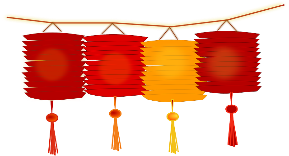 tarte aux pommes tiramisu italiencrème brûlée maisondessertscompote du jourcompote du jourcompote du jourcompote du jour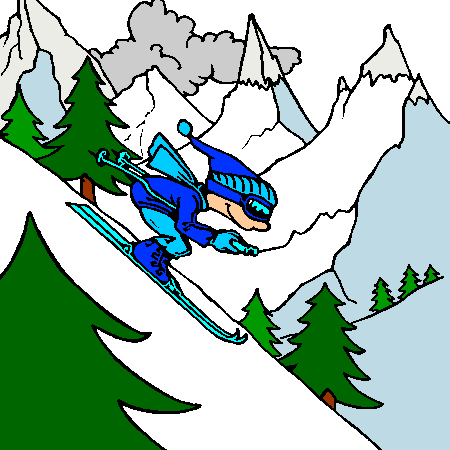 entrée soirbuffet d'entréesbuffet d'entréesbuffet d'entréesbuffet d'entréesentrée soirsalade vertesalade vertesalade verte mélangéesalade vertebon         week-end     à tousbon         week-end     à tousplat du jourcordon bleu de volaillefilet de poisson pané sauce bulgaretartiflette savoyarde           au lardtarte provençalebon         week-end     à touslégumeblé au beurreharicots verts persillés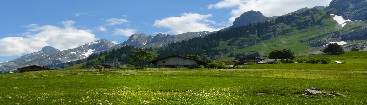 choux fleur persillésbon         week-end     à tousbon         week-end     à tousfromagesfromage ou yaourtfromage ou yaourtfromage ou yaourtfromage ou yaourtbon         week-end     à tousdessertsfruits de saisonfruits de saisonfruits de saisonfruits de saisonbon         week-end     à tousdessertsbuffet de dessertsbuffet de dessertsbuffet de dessertsbuffet de dessertsbon         week-end     à tous